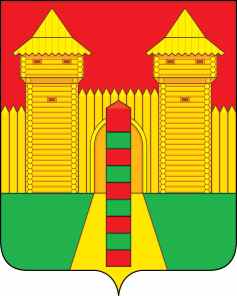 АДМИНИСТРАЦИЯ  МУНИЦИПАЛЬНОГО  ОБРАЗОВАНИЯ «ШУМЯЧСКИЙ  РАЙОН» СМОЛЕНСКОЙ  ОБЛАСТИРАСПОРЯЖЕНИЕот   29.03.2021г. № 101-р       п. ШумячиОб официальном представителе Администрации муниципального образования «Шумячский район» Смоленской области при рассмотрении Шумячским районным Советом депутатов проекта решения «Об исполнении местного бюджета муниципального образования «Шумячский район» Смоленской области за 2020 год».    	В соответствии статьей 28 Устава муниципального образования «Шумячский район» Смоленской области          Назначить начальника Финансового управления Администрации муниципального образования «Шумячский район» Смоленской области Вознову Юлию Викторовну официальным представителем при рассмотрении Шумячским районным Советом депутатов проекта решения «Об исполнении местного бюджета муниципального образования «Шумячский район» Смоленской области за 2020 год». Глава муниципального образования
 «Шумячский район»  Смоленской области                                          А.Н. Васильев